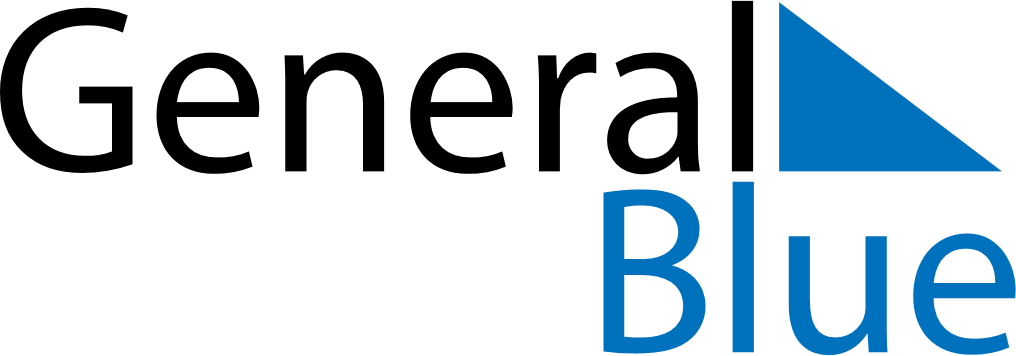 April 2024April 2024April 2024April 2024April 2024April 2024Excideuil, FranceExcideuil, FranceExcideuil, FranceExcideuil, FranceExcideuil, FranceExcideuil, FranceSunday Monday Tuesday Wednesday Thursday Friday Saturday 1 2 3 4 5 6 Sunrise: 7:35 AM Sunset: 8:23 PM Daylight: 12 hours and 47 minutes. Sunrise: 7:34 AM Sunset: 8:24 PM Daylight: 12 hours and 50 minutes. Sunrise: 7:32 AM Sunset: 8:25 PM Daylight: 12 hours and 53 minutes. Sunrise: 7:30 AM Sunset: 8:27 PM Daylight: 12 hours and 56 minutes. Sunrise: 7:28 AM Sunset: 8:28 PM Daylight: 12 hours and 59 minutes. Sunrise: 7:26 AM Sunset: 8:29 PM Daylight: 13 hours and 3 minutes. 7 8 9 10 11 12 13 Sunrise: 7:24 AM Sunset: 8:31 PM Daylight: 13 hours and 6 minutes. Sunrise: 7:22 AM Sunset: 8:32 PM Daylight: 13 hours and 9 minutes. Sunrise: 7:21 AM Sunset: 8:33 PM Daylight: 13 hours and 12 minutes. Sunrise: 7:19 AM Sunset: 8:34 PM Daylight: 13 hours and 15 minutes. Sunrise: 7:17 AM Sunset: 8:36 PM Daylight: 13 hours and 18 minutes. Sunrise: 7:15 AM Sunset: 8:37 PM Daylight: 13 hours and 21 minutes. Sunrise: 7:13 AM Sunset: 8:38 PM Daylight: 13 hours and 24 minutes. 14 15 16 17 18 19 20 Sunrise: 7:12 AM Sunset: 8:39 PM Daylight: 13 hours and 27 minutes. Sunrise: 7:10 AM Sunset: 8:41 PM Daylight: 13 hours and 30 minutes. Sunrise: 7:08 AM Sunset: 8:42 PM Daylight: 13 hours and 33 minutes. Sunrise: 7:06 AM Sunset: 8:43 PM Daylight: 13 hours and 36 minutes. Sunrise: 7:05 AM Sunset: 8:45 PM Daylight: 13 hours and 39 minutes. Sunrise: 7:03 AM Sunset: 8:46 PM Daylight: 13 hours and 42 minutes. Sunrise: 7:01 AM Sunset: 8:47 PM Daylight: 13 hours and 45 minutes. 21 22 23 24 25 26 27 Sunrise: 7:00 AM Sunset: 8:48 PM Daylight: 13 hours and 48 minutes. Sunrise: 6:58 AM Sunset: 8:50 PM Daylight: 13 hours and 51 minutes. Sunrise: 6:56 AM Sunset: 8:51 PM Daylight: 13 hours and 54 minutes. Sunrise: 6:55 AM Sunset: 8:52 PM Daylight: 13 hours and 57 minutes. Sunrise: 6:53 AM Sunset: 8:54 PM Daylight: 14 hours and 0 minutes. Sunrise: 6:51 AM Sunset: 8:55 PM Daylight: 14 hours and 3 minutes. Sunrise: 6:50 AM Sunset: 8:56 PM Daylight: 14 hours and 6 minutes. 28 29 30 Sunrise: 6:48 AM Sunset: 8:57 PM Daylight: 14 hours and 9 minutes. Sunrise: 6:47 AM Sunset: 8:59 PM Daylight: 14 hours and 12 minutes. Sunrise: 6:45 AM Sunset: 9:00 PM Daylight: 14 hours and 14 minutes. 